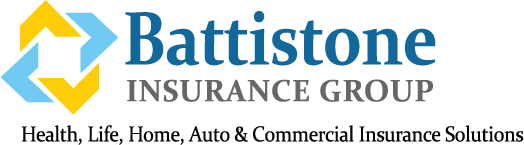   Available 24/7   281-391-3133   fax 281-385-8735   www.BIG4INS.com   mark@battistoneinsurancegroup.comWokers Compensation Insurance QuoteDBA /Business Name:______________________________________________________________________________________________________ Business Address:____________________________________________________________________________________________________County:_________________________________________________Mailing Address:__________________________________________________________________________________________________________Physical Address:___________________________________________________________________Contact Name:____________________________________________________________________________________________________________Contact Phone #’s _______________________________________________________________Fax#______________________________________Email  address______________________________________________________Business Owners  Name_________________________________________________________________________________Year Business Established__________________SIC code_________ or Business description details ______________________________________________________________________________ Current/Previous Insurance Carrier __________________Losses/If any last 3 years:__________________________________________________________________________________________________________________________________________________________________________________________________________________________________________________________________________________________________Gaps or Lapse In coverage_____________________________________________________________________Current Coverage Amounts: ___________________________________________Current Premium______________________________________Employee Count___________ Gross Annual Payroll estimated ____________________Federal Tax ID or SS#_________________________Work Comp Mod if known__________________________Owners Names: Include or exclude for coverage- _______________________________________________________________________________________________________________________Quote Sheet only- THIS IS NOT AN APPLICATION We will work hard to get your quote back to you ASAP.Battistone Insurance Group Fax quote  form to 281-385-8735 or email to   mark@battistoneinsurancegroup.com